รายงานการประชุมคณะกรรมการส่งเสริมกิจการมหาวิทยาลัยครั้งที่ ๒(๗)/๒๕๖๐วันพฤหัสบดีที่ ๙ กุมภาพันธ์ ๒๕๖๐ณ ห้องประชุมลิขิต ๑ โรงแรมสวนดุสิตเพลส*********************************รายนามกรรมการที่มาประชุม๑.	ผู้ช่วยศาสตราจารย์เฉิดฉิน	สุกปลั่ง 	ประธาน	๒.	พันเอกประเชิญ		ไชยกิจ	รองประธานกรรมการ๓.	นายนิเวศน์		กันไทยราษฎร์ 	กรรมการ๔.	นายรายินเดอร์ซิงห์		สัจจเทพ 	กรรมการ๕.	ผู้ช่วยศาสตราจารย์พูลสุข	สังข์รุ่ง	กรรมการ๖.	นายสนิท		จังมงคลกาล	กรรมการ๗.	ดร. ประยุทธ์		สวัสดิ์เรียวกุล	กรรมการ  ๘.	นายกิตติศักดิ์		กาญจนครุฑ	กรรมการ๙.	นายสุรพงษ์		วงศ์พลับ 	กรรมการ		  ๑๐.	นายฐาโรจน์		บูรเทพ	กรรมการ๑๑.	นายภูวดล		ศรีกุมาร	กรรมการ๑๒.	ผู้ช่วยศาสตราจารย์ ดร. อุทิศ	เชาวลิต	กรรมการและเลขานุการรายนามกรรมการที่ลาประชุม (เนื่องจากติดภารกิจ)   ๑.	นางณชนก		แซ่อึ้ง	กรรมการ๒.	นายเจษฎา		เดชสกุลฤทธิ์	กรรมการ๓.	นายประสิทธิ์ 		อัคคะประชา	กรรมการรายนามผู้เข้าร่วมประชุม๑.	นางสาวยุพาพิน		พรไชยะ	ผู้แทนรองศาสตราจารย์พัชรี สวนแก้ว					ที่ปรึกษาคณะกรรมการส่งเสริมกิจการ						มหาวิทยาลัย๒.	ผู้ช่วยศาสตราจารย์ ดร. กนกกานต์	วีระกุล	คณบดีโรงเรียนการเรือน๓.	อาจารย์กมลกนก		เกียรติ์ศักดิ์ชัย	คณบดีโรงเรียนการท่องเที่ยวและการบริการ๔		พ.ต.อ. (พิเศษ) กอบชัย	อ้นนาค		ผู้แทนนายประสิทธิ์ อัคคะประชา  ๕.	นางวาสนา 		พึ่งคล้าย			ผู้แทนนายเจษฎา เดชสกุลฤทธิ์๖.  	นางสาวนัยรัตน์		เสมสว่าง	ผู้ช่วยเลขานุการคณะกรรมการส่งเสริมฯ๗.	นางวาสนา		บุณยทัต	ผู้ช่วยเลขานุการคณะกรรมการส่งเสริมฯ๘.  นางสาวจินต์ทิพา		สุประดิษฐ์	เจ้าหน้าที่สำนักงานเลขานุการ					สภามหาวิทยาลัยเริ่มประชุม	เวลา  ๐๙.๓๐ น.				ผู้ช่วยศาสตราจารย์เฉิดฉิน สุกปลั่ง ประธานที่ประชุม กล่าวเปิดประชุมและดำเนินการประชุมตามระเบียบวาระ ดังนี้ระเบียบวาระที่ ๑	เรื่องแจ้งเพื่อทราบ                ๑.๑	สรุปประเด็นสำคัญจากการประชุมสภามหาวิทยาลัยสวนดุสิต 		ครั้งที่ ๑(๗)/๒๕๖๐ เมื่อวันที่ ๒๗ มกราคม ๒๕๖๐        	สรุปเรื่อง	ประธานที่ประชุมนำเสนอที่ประชุมเรื่อง สรุปประเด็นสำคัญจากการประชุมสภามหาวิทยาลัยสวนดุสิต ครั้งที่ ๑(๗)/๒๕๖๐ เมื่อวันที่ ๒๗ มกราคม ๒๕๖๐ โดยมีรายละเอียดสรุปได้ดังนี้			ตามที่ มหาวิทยาลัยสวนดุสิต ได้จัดประชุมสภามหาวิทยาลัยสวนดุสิต ครั้งที่ ๑(๗)/๒๕๖๐ เมื่อวันที่ ๒๗ มกราคม ๒๕๖๐ ที่ประชุมสภามหาวิทยาลัยฯ อนุมัติ ให้ความเห็นชอบ และรับทราบในเรื่องต่าง ๆ รายละเอียดดังเอกสารประกอบการประชุม			จึงนำเสนอที่ประชุมคณะกรรมการส่งเสริมกิจการมหาวิทยาลัยเพื่อทราบ สรุปประเด็นสำคัญจากการประชุมสภามหาวิทยาลัยสวนดุสิต ครั้งที่ ๑(๗)/๒๕๖๐ เมื่อวันที่ ๒๗ มกราคม ๒๕๖๐	มติ ที่ประชุมรับทราบระเบียบวาระที่ ๒ 	เรื่องรับรองรายงานการประชุม         	สรุปเรื่อง	ตามที่ได้มีการประชุมคณะกรรมการส่งเสริมกิจการมหาวิทยาลัย ครั้งที่ ๑(๖)/๒๕๖๐               เมื่อวันที่ ๑๒ มกราคม ๒๕๖๐ เวลา ๐๙.๓๐-๑๒.๐๐ น. ณ ห้องประชุมลิขิต ๑ โรงแรมสวนดุสิตเพลส มหาวิทยาลัยสวนดุสิต นั้น ฝ่ายเลขานุการฯ ได้จัดทำรายงานการประชุมเรียบร้อยแล้ว จึงนำเสนอที่ประชุมเพื่อพิจารณาและรับรองรายงานการประชุม 	มติ ที่ประชุม รับรอง รายงานการประชุมคณะกรรมการส่งเสริมกิจการมหาวิทยาลัย ครั้งที่ ๑(๖)/๒๕๖๐ เมื่อวันที่ ๑๒ มกราคม ๒๕๖๐ โดยมีการแก้ไข ดังนี้	๑. หน้า ๔/๙ ข้อ ๕ บรรทัดที่ ๑ “เนื่องจากคณะนี้ ...” แก้ไขเป็น “เนื่องจากขณะนี้ ...” 	๒. หน้า ๔/๙ ข้อ ๕ บรรทัดที่ ๒ “ซึ่งปัจจุบันเป็นรักษาการคนเดิม...” แก้ไขเป็น “ซึ่งปัจจุบันเป็นคนเดิม ...”ระเบียบวาระที่ ๓	เรื่องสืบเนื่อง	๓.๑	รายงานผลการประชุมสัมมนาคณะกรรมการส่งเสริมกิจการมหาวิทยาลัย		ทั่วประเทศ  ครั้งที่ ๕ ประจำปี พ.ศ. ๒๕๕๙        สรุปเรื่อง	ประธานที่ประชุมนำเสนอที่ประชุมเรื่อง รายงานผลการประชุมสัมมนาคณะกรรมการส่งเสริมกิจการมหาวิทยาลัยทั่วประเทศ ครั้งที่ ๕ ประจำปี พ.ศ. ๒๕๕๙ โดยมีสาระสำคัญสรุปได้ดังนี้		ตามที่ มหาวิทยาลัยราชภัฏธนบุรี ได้จัดประชุมสัมมนาคณะกรรมการส่งเสริมกิจการมหาวิทยาลัยทั่วประเทศ ครั้งที่ ๕ ประจำปี พ.ศ. ๒๕๕๙ เมื่อวันที่ ๑๖-๑๘ ธันวาคม ๒๕๕๙ ณ มหาวิทยาลัย    ราชภัฏธนบุรี สมุทรปราการ และ โรงแรมเดอะ ทวิน ทาวเวอร์ กรุงเทพฯ โดยที่ประชุมได้มอบหมายให้             ดร. ประยุทธ์ สวัสดิ์เรียวกุล เป็นผู้แทนคณะกรรมการส่งเสริมกิจการมหาวิทยาลัยเข้าร่วมการประชุม และได้จัดทำรายงานผลการประชุมสัมมนาคณะกรรมการส่งเสริมกิจการมหาวิทยาลัยทั่วประเทศ ครั้งที่ ๕ ประจำปี พ.ศ. ๒๕๕๙ เรียบร้อยแล้วดังเอกสารประกอบการประชุม 		จึงนำเสนอที่ประชุมคณะกรรมการส่งเสริมกิจการมหาวิทยาลัยเพื่อทราบ รายงานผลการประชุมสัมมนาคณะกรรมการส่งเสริมกิจการมหาวิทยาลัยทั่วประเทศ ครั้งที่ ๕ ประจำปี พ.ศ. ๒๕๕๙	คำอธิบายเพิ่มเติม			ดร. ประยุทธ์ สวัสดิ์เรียวกุล กรรมการส่งเสริมกิจการมหาวิทยาลัย ในฐานะผู้เข้าร่วมสัมมนาฯ กล่าวเพิ่มเติม โดยมีสาระสำคัญสรุปได้ดังนี้	การประชุมสัมมนาคณะกรรมการส่งเสริมกิจการมหาวิทยาลัยทั่วประเทศ ครั้งที่ ๕ ประจำปี พ.ศ. ๒๕๕๙ จัดขึ้นโดยมีวัตถุประสงค์เพื่อน้อมเกล้าถวายความอาลัย พระบาทสมเด็จพระปรมินทรมหาภูมิพลอดุลยเดชฯ                และน้อมสำนึกในพระมหากรุณาธิคุณที่มีต่อปวงชนชาวไทย และเป็นการสร้างความสัมพันธ์ที่ดีระหว่างคณะกรรมการส่งเสริมกิจการมหาวิทยาลัยทั่วประเทศ รวมถึงเป็นการแลกเปลี่ยนเรียนรู้ประสบการณ์ที่เป็นประโยชน์เพื่อนำไปพัฒนา และสนับสนุนงานด้านการศึกษาของมหาวิทยาลัยต่อไป ในการประชุมสัมมนาฯ ดังกล่าว มีวิทยากรรับเชิญ          ได้แก่ ดร. วรากรณ์ สามโกเศศ และ ดร. สุเมธ ตันติเวชกุล ทั้งนี้ ในการประชุมสัมมนาฯ ดังกล่าว ได้นำเสนอ            แนวคิดการสร้างคนโดยยึดหลักธรรมาภิบาล และโครงการที่เป็นประโยชน์ต่อนักศึกษาและมหาวิทยาลัย                 เช่น โครงการจัดการความรู้เพื่อพัฒนามหาวิทยาลัย โครงการสร้างวัฒนธรรมองค์กร โครงการจัดหาทุนให้แก่นักศึกษาและอาจารย์ โครงการวิจัยเพื่อพัฒนาชุมชนที่ยั่งยืน โครงการพัฒนาห้องสมุดให้เป็นแหล่งค้นคว้า             หาความรู้ที่สำคัญ เป็นต้น  	ที่ประชุมมีข้อสังเกต มหาวิทยาลัยควรนำโครงการในพระราชดำริ หรือศาสตร์พระราชา สอดแทรกในการจัดการเรียนการสอนของแต่ละหลักสูตร ซึ่งจะเป็นประโยชน์และสอดคล้องกับวัตถุประสงค์ในการจัดกิจกรรมดังกล่าว	มติ ที่ประชุมรับทราบระเบียบวาระที่ ๔	เรื่องนำเสนอเพื่อพิจารณา	๔.๑	การพิจารณากิจกรรมส่งเสริมศักยภาพของนักศึกษา		โรงเรียนการท่องเที่ยวและการบริการ และ โรงเรียนการเรือน        	สรุปเรื่อง	ประธานที่ประชุมนำเสนอที่ประชุมเรื่อง การพิจารณากิจกรรมส่งเสริมศักยภาพของนักศึกษาโรงเรียนการท่องเที่ยวและการบริการ และ โรงเรียนการเรือน โดยมีรายละเอียดสรุปได้ดังนี้	ตามที่ ที่ประชุมคณะกรรมการส่งเสริมกิจการมหาวิทยาลัย ในการประชุมครั้งที่ ๔/๒๕๕๙         เมื่อวันที่ ๑๐ พฤศจิกายน ๒๕๕๙ ที่ประชุมมอบหมายฝ่ายเลขานุการฯ เรียนเชิญคณบดีทุกคณะเข้าประชุม        ร่วมกับคณะกรรมการส่งเสริมกิจการมหาวิทยาลัย ซึ่งในการประชุมครั้งต่อไป ขอให้เชิญคณบดีโรงเรียนการท่องเที่ยวและการบริการ และคณบดีโรงเรียนการเรือน เข้าร่วมประชุม เพื่อหารือและแลกเปลี่ยนแนวทางการจัดกิจกรรม         ที่เหมาะสมกับนักศึกษา พร้อมทั้งนำเสนอรายงานผลการดำเนินงานในปีที่ผ่านมา เพื่อคณะกรรมการส่งเสริมกิจการมหาวิทยาลัยจะได้รับทราบข้อมูลรายละเอียดในด้านต่าง ๆ  และนำมากำหนดเป็นกรอบการดำเนินงานและกิจกรรมโครงการของคณะกรรมการส่งเสริมกิจการมหาวิทยาลัยต่อไป ในการนี้ ฝ่ายเลขานุการฯ ได้ดำเนินการตามที่มอบหมายเรียบร้อยแล้ว		จึงนำเสนอคณะกรรมการส่งเสริมกิจการมหาวิทยาลัยเพื่อพิจารณา กิจกรรมส่งเสริมศักยภาพของนักศึกษาโรงเรียนการท่องเที่ยวและการบริการ และโรงเรียนการเรือน	คำอธิบายเพิ่มเติม	ผู้ช่วยศาสตราจารย์ ดร. กนกกานต์	 วีระกุล	คณบดีโรงเรียนการเรือน นำเสนอผลการดำเนินงานของโรงเรียนการเรือน ประจำปีการศึกษา ๒๕๕๘ โดยมีรายละเอียดสรุปได้ ดังนี้ 	โรงเรียนการเรือน เป็นหน่วยงานจัดการเรียนการสอน และหน่วยงานสนับสนุนการจัดการเรียนการสอน หน่วยงานการจัดฝึกอบรม และหน่วยงานบริการวิชาการ โรงเรียนการเรือน จะมีการจัดการเรียนการสอนระดับปริญญาตรี จำนวน ๒ หลักสูตร  ไดแก หลักสูตรวิทยาศาสตรบัณฑิต สาขาวิชาเทคโนโลยีการประกอบอาหารและการบริการ สาขาวิชาเทคโนโลยีการแปรรูปอาหาร และสาขาวิชาโภชนาการและการประกอบอาหาร ซึ่งเมื่อจบการศึกษานักศึกษาสามารถประกอบอาชีพ และหลักสูตรศิลปศาสตรบัณฑิต ประกอบด้ย สาขาวิชาคหกรรมศาสตร และมีหน่วยงานสนับสนุนการจัดการเรียนการสอนและสร้างรายได้ให้กับมหาวิทยาลัย ได้แก่ ศูนย           ฝกปฏิบัติการอาหารนานาชาติ โครงการศูนยปฏิบัติการเนย โรงน้ำดื่มดุสิตา และงานอนามัยและสุขาภิบาลอาหาร และในอนาคตจะมีการผลิตน้ำผลไม้บรรจุกล่อง	ในปการศึกษา ๒๕๕๘ โรงเรียนการเรือน ไดรับการจัดสรรงบประจําปงบประมาณ พ.ศ. ๒๕๕๙ เป็นจํานวนเงินทั้งสิ้น ๑๔,๕๒๒,๘๗๐.๒๖ บาท นําลงสูโครงการที่บรรจุในแผนปฏิบัติงานประจําป จํานวน ๓๓ โครงการ                  มีนักศึกษาจํานวน ๒,๑๙๕ คน มีผูสําเร็จการศึกษา จํานวน ๕๒๙ คน ดําเนินกิจกรรม/โครงการที่พัฒนาศักยภาพและความเขมแข็งทางวิชาการตามอัตลักษณดานอาหาร ทั้งในดานการพัฒนา/ปรับปรุงหลักสูตรใหเปนไปตามกรอบมาตรฐานคุณวุฒิแหงชาติ การพัฒนาศักยภาพนักศึกษาและบุคลากรสายอาหาร การจัดกิจกรรมสงเสริมและสนับสนุนใหนักศึกษามีความ สามารถทางดานวิชาการตามอัตลักษณดานอาหาร 	อาจารย์กมลกนก เกียรติ์ศักดิ์ชัย คณบดีโรงเรียนการท่องเที่ยวและการบริการ นำเสนอผลการดำเนินงานของโรงเรียนการท่องเที่ยวและการบริการ ประจำปีการศึกษา ๒๕๕๘ โดยมีรายละเอียดสรุปได้ ดังนี้	โรงเรียนการท่องเที่ยวและการบริการ ได้ดำเนินการพัฒนาหลักสูตรให้สอดคล้องกับปรัชญา ปณิธาน วิสัยทัศน์ พันธกิจ เพื่อให้เป็นไปตามกรอบมาตรฐานคุณวุฒิระดับอุดมศึกษาแห่งชาติ พ.ศ. ๒๕๕๒ ซึ่งถือเป็นหน้าที่และความรับผิดชอบหลักของโรงเรียนการท่องเที่ยวและการบริการ จึงได้จัดทำหลักสูตรในระดับปริญญาตรี หลักสูตรศิลปศาสตรบัณฑิต โดยแบ่งออกเป็น ๕ สาขาวิชา ได้แก่ ๑) สาขาวิชาธุรกิจการโรงแรม ๒) สาขาวิชาการท่องเที่ยว ๓) สาขาวิชาธุรกิจการบิน ๔) สาขาวิชาการออกแบบนิทรรศการและการจัดแสดง ๕) สาขา Hospitality Management (International Programme) 	กิจกรรมอื่น ๆ ที่เพิ่มเติมจากการเรียนการสอน ได้แก่ การอบรมเชิงปฏิบัติการเรื่องการบริการอาหารและงานจัดเลี้ยง (Catering and Workshop Training) การอบรมบุคลิกภาพ (Personality Development Training) การดูงานนอกสถานที่ (Site Visiting) การแนะนำหลักสูตรให้กับสถานศึกษา (Open House) โครงการอบรมภาษาและแลกเปลี่ยนวัฒนธรรม (Language and Culture Exchange Project) และการรับทำโครงการวิจัยให้กับหน่วยงานภายนอก ในส่วนของการวิจัย การบริการวิชาการและความร่วมมือต่าง ๆ ได้แก่ การอบรมเชิงปฏิบัติการวิจัย (Research Workshop Training) การสร้างแหล่งเรียนรู้ใหม่เกี่ยวกับอุตสาหกรรมการท่องเที่ยวและการบริการ (Academic Services for Community Learning) ความร่วมมือจากภาครัฐ เอกชน และองค์กรต่างประเทศ (Collaborations with National and International Organizations) 	จากรากฐานที่เข้มแข็งด้านวิชาชีพ ผลักดันให้เกิดความเข้มแข็งทางด้านวิชาการควบคู่ไปด้วยการถอดบทเรียนจากศัยกภาพหลักและสร้างเป็น National Hub เพื่อเป็นต้นแบบศูนย์กลางการเรียนรู้แก่บุคลากรทาง การท่องเที่ยวและการบริการ และเพื่อผักดันบัณฑิตสู่การเป็น World Class Graduates ซึ่งทำให้ชื่อเสียงของโรงเรียนการท่องเที่ยวและการบริการ สามารถเป็นแหล่งอ้างอิงที่น่าเชื่อถือและสามารถมุ่งสู่การเป็น National Hub of Tourism and Hospitality โดยมีการบริหารจัดการแบ่งออกเป็น ๓ ส่วน  ได้แก่ ๑) Teaching and Learning Methods ๒) Work Based Learning System ๓) and The Assessment ในการพัฒนาให้ไปสู่ความน่าเชื่อถือทางวิชาการ ๓ ส่วนที่ได้รับการพัฒนานั้น เพราะเชื่อว่าเป็นจุดเน้นที่เชื่อมต่อกันนำไปสู่บัณฑิตในยุค ๔.๐ คือบัณฑิตที่ประกอบด้วยทักษะ ภาวะผู้นำ การคิดวิเคราะห์ และการตัดสินใจ เพื่อให้สามารถเห็นคุณค่าของสายงานและมีความโดดเด่นในสายงานด้านการบริการ ดังนั้นโรงเรียนการท่องเที่ยวฯ จึงดำเนินการเพื่อพัฒนาการเรียนการสอนให้เป็น Active Classroom ให้มากขึ้น เน้นการสอนด้วยวิธีแก้ไขปัญหา วิเคราะห์เหตุการณ์บนพื้นฐานความรู้จริง และการมองรอบด้าน ปรับเปลี่ยนรูปแบบการฝึกประสบการณ์และการประเมินการฝึกประสบการณ์จากคุณลักษณะบัณฑิตที่กำหนดไว้ 	การพิจารณา ที่ประชุมมีข้อคิดเห็นและข้อเสนอแนะ ดังนี้		๑.	การท่องเที่ยวเป็นรายได้หลักของประเทศ โรงเรียนการท่องเที่ยวและการบริการ ควรมีวิธีการสร้างรายได้จากการท่องเที่ยว		๒.	จำนวนงบประมาณที่ได้รับการจัดสรรจะมีความแตกต่างกันมาก โรงเรียนการท่องเที่ยวและการบริการ ควรจัดทำโครงการแบบแยกประเภทเพื่อให้ได้รับการจัดสรรงบประมาณเพิ่มขึ้น		๓. โรงเรียนการท่องเที่ยวและการบริการ ควรดำเนินงานด้านวิจัยและงานบริการวิชาการให้มากยิ่งขึ้น เนื่องจากอาจส่งผลให้ได้รับงบประมาณเพิ่มขึ้นด้วย		๔. การพัฒนาธุรกิจผลิตน้ำผลไม้ หากจะให้คณะกรรมการส่งเสริมกิจการมหาวิทยาลัยให้คำแนะนำ           หรือให้การสนับสนุนในเรืองใด ขอให้ประสานงานมาได้ทันทีเนื่องจากรู้จักกับผู้ประกอบการน้ำผลไม้ที่มีชื่อเสียง		๕. การดำเนินโครงการร่วมกับจังหวัดต่างๆ ของโรงเรียนการท่องเที่ยวและการบริการ เป็นสิ่งที่ดีควรต่อยอดโดยการวิเคราะห์จุดเด่นของแหล่งท่องเที่ยวและการพัฒนารูปแบบสินค้า ของจังหวัดนั้น ๆ เพื่อนำมาพัฒนาแหล่งท่องเที่ยวทำให้เกิดรายได้ของชุมชนเพิ่มขึ้น  		๖.	โรงเรียนการเรือน ควรทำงานวิจัยหรือค้นคว้าเรื่องประโยชน์ที่เกี่ยวข้องกับอาหารที่มีผลต่อสุขภาพ เช่น การบริโภคสมุนไพรหรืออาหารประเภทได้ที่เป็นประโยชน์และเกิดผลดีต่อสุขภาพ เพื่อให้เห็นถึงความสำคัญในการบริโภคอาหารเชิงสุขภาพ อีกทั้งยังได้ประชาสัมพันธ์ให้ชาวต่างชาติรับรู้เกี่ยวกับอาหารจากสมุนไพรไทย 		๗.	การบริการเป็นการแสดงออกทางกายภาพ โรงเรียนการท่องเที่ยวและการบริการ ควรจัดโครงการสำหรับนักศึกษาที่เกี่ยวข้องกับการท่องเที่ยวเชิงสาระ เพื่อจะได้ความรู้ ความคิดสร้างสรรค์และเป็นประโยชน์       ต่อการเสริมสร้างความรู้ให้กับนักศึกษาเพิ่มขึ้นในรูปแบบสหวิทยาการคือรู้หลายเรื่อง    		๘. การศึกษาในอนาคตจะมีการแข่งขันในด้านนวัตกรรม ซึ่งนอกเหนือจากเรื่องการตลาด มหาวิทยาลัย ควรส่งเสริมให้เกิดนวัตกรรมใหม่ ๆ เช่น นวัตกรรมการถนอมอาหาร เป็นต้น และยกระดับการจัดการเรียนการสอน โดยเน้นด้านเทคโนโลยีให้มากขึ้น		๙. โรงเรียนการท่องเที่ยวและการบริการ ควรจัดการเรียนการสอนภาษาอื่น ๆ ที่นอกเหนือจากภาษาอังกฤษ		๑๐. โรงเรียนการเรือน ควรประชาสัมพันธ์หลักสูตรและเน้นด้านการตลาดเชิงพาณิชย์ เพื่อให้เจ้าของธุรกิจได้รู้จักมากขึ้น		๑๑.	โรงเรียนการท่องเที่ยวและการบริการ ควรประชาสัมพันธ์ข้อมูลของหลักสูตร และความคาดหวัง   ด้านการตลาดในอนาคต ให้ชัดเจน เพื่อเป็นแรงกระตุ้นให้เกิดการตัดสินใจในการเข้าศึกษาต่อ เช่นหลักสูตรธุรกิจการบิน หลักสูตรคอมพิวเตอร์ธุรกิจ เป็นต้น		๑๒.	โรงเรียนการท่องเที่ยวและการบริการ ควรเสริมศักยภาพทางด้านการทำวิจัย โดยอาจมีการแลกเปลี่ยนเรียนรู้ทางด้านการวิจัยเพื่อต่อยอดไปสู่การขอตำแหน่งทางวิชาการ 		๑๓.	ควรเชิญคณะกรรมการส่งเสริมกิจการมหาวิทยาลัยเข้าประชุมร่วมกับคณะต่าง ๆ เพื่อให้ข้อเสนอแนะแนวทางในการเสริมสร้างและพัฒนาการดำเนินงานของแต่ละคณะ	ตอบชี้แจง 	ผู้ช่วยศาสตราจารย์ ดร. กนกกานต์ วีระกุล คณบดีโรงเรียนการเรือน กล่าวตอบชี้แจง สรุปได้ดังนี้ 	จำนวนงบประมาณที่ได้รับการจัดสรรทั้ง ๒ คณะ จะมีความแตกต่างกันเนื่องจากจำนวนงบประมาณที่ไดรับการสนับสนุนจากรัฐ ไม่เท่ากัน ซึ่งนักศึกษาสายวิทย์จะได้รับเงินสนับสนุนจากรัฐมากกว่า สำหรับงบประมาณของโรงเรียนการเรือนในภาพรวมจะเป็นงบลงทุนสิ่งปลูกสร้าง แต่เมื่อพิจารณาถึงงบประมาณในการจัดการเรียน           การสอนจะมีจำนวนที่ใกล้เคียงกัน	โรงเรียนการเรือน ได้ทำงานวิจัยร่วมกับมหาวิทยาลัยมหิดล เรื่อง วัฒนธรรมการบริโภคอาหารของคนไทยสี่ภาค ซึ่งเป็นการวิจัยเกี่ยวการโภชนาการและนำเสนอในรูปแบบของสำรับอาหารพื้นบ้าน ซึ่งมหาวิทยาลัยเชียงใหม่เป็นผู้ให้การสนับสนุนงานวิจัย	จากการวิเคราะห์จุดอ่อนของโรงเรียนการเรือน พบว่า พื้นฐานการปฏิบัติงานของโรงเรียนการเรือน               จะมุ่งเน้นในทางวิชาการ รวมถึงบุคลากรในสังกัดจะมีความถนัดและความสามารถในระบบเทคนิคการปฏิบัติมากกว่าทางธุรกิจการตลาด จึงขอความอนุเคราะห์คณะกรรมการส่งเสริมกิจการมหาวิทยาลัย ให้ข้อเสนอแนะในเรื่องธุรกิจและการตลาด ที่ผ่านมามีการจัดหลักสูตรฝึกอบรมทางด้านอาหาร ซึ่งเป็นหลักสูตรระยะยาว ใช้เวลาเรียนประมาณ ๖-๗ เดือน ให้กับบุคลากรที่ปฏิบัติการด้านอาหาร ในหน่วยงานต่าง ๆ ทั้งภาครัฐและเอกชน           ปีละประมาณ ๕๐๐ คน จึงทำให้มีรายได้ ที่ทำให้การประเมินผลทางด้านผลผลิตประสบความสำเร็จ แต่ยัไม่ได้เน้นการประเมินผลผลลัพธ์ จึงทำให้ชื่อของสวนดุสิตยังไม่โดดเด่น	อาจารย์กมลกนก เกียรติ์ศักดิ์ชัย คณบดีโรงเรียนการท่องเที่ยวและการบริการ กล่าวตอบชี้แจง สรุปได้ดังนี้ 	การจัดการศึกษาของโรงเรียนการท่องเที่ยวและการบริการ จะมีรายวิชาบังคับให้นักศึกษาเรียน ๓ ภาษา ได้แก่ ภาษาไทย ภาษาอังกฤษ และภาษาที่ ๓ ซึ่งให้นักศึกษาสามารถเลือกเรียนได้ เช่น ภาษาจีน ภาษาญี่ปุ่น ภาษาเกาหลี ภาษาพม่า และภาษาบาฮาซา  	สำหรับงานวิจัย โรงเรียนการท่องเที่ยวและการบริการ ได้ทำงานวิจัยที่เกี่ยวข้องกับ พืช ผัก ผลไม้ที่มีอยู่ตามธรรมชาติ และสามารถนำมาแปรรูปเป็นอาหารได้ 	การดำเนินการด้านวิจัยหรือการทำผลงานทางด้านวิชาการ เป็นจุดอ่อนที่โรงเรียนการท่องเที่ยวและการบริการให้ความสำคัญเป็นลำดับแรก สำหรับงบประมาณที่ได้รับจะได้รับตามจำนวนนักศึกษาซึ่งแต่ละหลักสูตร         จะมีนักศึกษาไม่เท่ากัน ทางโรงเรียนการท่องเที่ยวและการบริการจึงมีความพยายามในการจัดกิจกรรมที่ทำให้เกิดรายได้         มติ  ที่ประชุม รับทราบ การดำเนินงานของโรงเรียนการท่องเที่ยวและการบริการ และโรงเรียนการเรือน เพื่อนำมาพิจารณากิจกรรมส่งเสริมศักยภาพของนักศึกษาโรงเรียนการท่องเที่ยวและการบริการ และโรงเรียน            การเรือน		๔.๒	(ร่าง) โครงการจัดตั้งกองทุนพัฒนาศึกษา มหาวิทยาลัยสวนดุสิต	 สรุปเรื่อง	ประธานที่ประชุมนำเสนอที่ประชุมเรื่อง (ร่าง) โครงการจัดตั้งกองทุนพัฒนาศึกษา มหาวิทยาลัยสวนดุสิต โดยมีรายละเอียดสรุปได้ดังนี้	จากการประชุมคณะกรรมการส่งเสริมกิจการมหาวิทยาลัย ในการประชุมครั้งที่ ๑(๖)/๒๕๖๐ เมื่อวันที่ ๑๒ มกราคม ๒๕๖๐ ได้หารือร่วมกันเกี่ยวกับข้อเสนอแนะจากคณะกรรมการบริหารงบประมาณ การเงินและทรัพย์สินของมหาวิทยาลัย โดยให้คณะกรรมการส่งเสริมกิจการมหาวิทยาลัย อาจทำการจัดตั้งกองทุนการศึกษาเพื่อช่วยเหลือนักศึกษาที่ขาดแคลนทุนทรัพย์และควรดำเนินการอย่างต่อเนื่อง นั้น	ในการนี้ ที่ประชุมเห็นชอบว่าไม่ควรดำเนินการจัดตั้งกองทุนขึ้นมาใหม่ แต่ควรให้การสนับสนุนกองทุนเดิมที่ดำเนินการอยู่ จึงมอบหมายให้นายกองค์การบริหารนักศึกษา และประธานสภานักศึกษา จัดทำ (ร่าง) โครงการกองทุนพัฒนานักศึกษา มหาวิทยาลัยสวนดุสิต โดยกำหนดแผนการดำเนินงาน วิธีการ        ระดมทุน และการจัดสรรกองทุน โดยขอให้ปรึกษาร่วมกับ นายสุรพงษ์ วงศ์พลับ และขอให้นำเสนอที่ประชุมคณะกรรมการส่งเสริมกิจการมหาวิทยาลัย ในการประชุมครั้งต่อไป 		จึงนำเสนอคณะกรรมการส่งเสริมกิจการมหาวิทยาลัยเพื่อพิจารณา (ร่าง) โครงการจัดตั้งกองทุนพัฒนาศึกษา มหาวิทยาลัยสวนดุสิต		คำอธิบายเพิ่มเติม 	นายฐาโรจน์ บูรเทพ ประธานสภานักศึกษา และนายภูวดล ศรีกุมาร นายกองค์การบริหารนักศึกษา นำเสนอที่ประชุมเรื่อง แผนดำเนินกิจกรรมการระดมทุนสำหรับสนับสนุนการศึกษา นักศึกษาที่เรียนดี             แต่ขาดแคลนทุนทรัพย์ ซึ่งกำหนดให้มีการจัดกิจกรรม โครงการ ปีละ ๒ ครั้ง จำนวน ๒ โครงการ ในการนี้ จึง        ขอหารือที่ประชุม ในการจัดกิจกรรม โครงการ ที่มีความเหมาะสม	ผู้ช่วยศาสตราจารย์เฉิดฉิน สุกปลั่ง ประธานคณะกรรมการส่งเสริมกิจการมหาวิทยาลัย กล่าวว่า ตามที่          ได้เสนอในการประชุมครั้งที่ผ่านมาจะเป็นการจัดกิจกรรมและนำเงินรายได้เข้ากองทุนสำหรับนักศึกษาที่ขาดแคลนทุนทรัพย์ หรือทุนอื่น ๆ ซึ่งเป็นกองทุนเดิมที่มหาวิทยาลัยมีอยู่แล้ว ซึ่งในการจัดโครงการหรือกิจกรรมเป็นการให้นักศึกษาดำเนินการเองเพื่อเป็นการเรียนรู้ โดยคณะกรรมการส่งเสริมกิจการมหาวิทยาลัยจะให้การสนับสนุนในเรื่องต่าง ๆ 	การพิจารณา ที่ประชุมมีการนำเสนอโครงการต่าง ๆ ที่จะดำเนินการในลำดับแรก ดังนี้ โครงการแข่งขันโบว์ลิ่งการกุศล โครงการเดินการกุศล และโครงการคอนเสริต์การกุศล โดยมีการเสนอความคิดเห็นในเรื่องความคุ้มค่า และความเหมาะสมในการจัดกิจกรรม ที่ประชุมจึงมีความเห็นว่าควรจัดโครงการแข่งขันโบว์ลิ่งการกุศล เพื่อสนับสนุนทุนการศึกษาสำหรับนักศึกษาที่เรียนดีแต่ขาดแคลนทุนทรัพย์ เนื่องจากเป็นกิจกรรมที่ไม่มีความซับซ้อน และมีค่าใช้จ่ายในการจัดโครงการประมาณร้อยละ ๓๐   	ทั้งนี้ ที่ประชุมมอบหมาย นายกองค์การบริหารนักศึกษาและประธานสภานักศึกษา ประสานร่วมกับ          กองพัฒนานักศึกษา ในการจัดทำ (ร่าง) โครงการแข่งขันโบว์ลิ่งการกุศล โดยให้กำหนดหลักการและเหตุผล วัตถุประสงค์ และแผนกิจกรรม วิธีดำเนินการ เกณฑ์การตัดสิน งบประมาณรายรับรายจ่าย ให้ชัดเจน                   และประสานขอรายละเอียดของการจัดโครงการฯ กับนายสนิท จังมงคลกาล กรรมการผู้ทรงคุณวุฒิ และนำเสนอในการประชุมครั้งต่อไป 	ที่ประชุมมีข้อเสนอแนะ ในการจัดโครงการหรือกิจกรรม ที่จะมีรายได้ ควรเปิดบัญชีธนาคารและใช้ชื่อบัญชีตามชื่อโครงการนั้น ๆ พร้อมทั้งแต่งตั้งบุคคลเพื่อรับผิดชอบในการจัดทำบัญชี ควบคุมรายรับ-รายจ่าย          เพื่อความถูกต้องและชัดเจน	มติ  ที่ประชุม ให้ความเห็นชอบ จัดทำโครงการแข่งขันโบว์ลิ่งการกุศล เพื่อสนับสนุนการศึกษาสำหรับนักศึกษาที่เรียนดีแต่ขาดแคลนทุนทรัพย์ 	๔.๓	การพิจารณากรอบการดำเนินงาน และกิจกรรมโครงการของ		คณะกรรมการส่งเสริมกิจการมหาวิทยาลัย         สรุปเรื่อง	ประธานที่ประชุมนำเสนอที่ประชุม เรื่อง การพิจารณากรอบการดำเนินงาน และกิจกรรมโครงการของคณะกรรมการส่งเสริมกิจการมหาวิทยาลัยโดยมีรายละเอียดสรุปได้ดังนี้		ตามที่ ที่ประชุมคณะกรรมการส่งเสริมกิจการมหาวิทยาลัย ในการประชุมครั้งที่ ๔/๒๕๕๙             เมื่อวันที่ ๑๐ พฤศจิกายน ๒๕๕๙ พิจารณากรอบการดำเนินงานและกิจกรรมโครงการของคณะกรรมการส่งเสริมกิจการมหาวิทยาลัย โดยที่ประชุมเห็นว่า ในการกำหนดกรอบการดำเนินงานควรรับฟังการนำเสนอผลการดำเนินงานและความต้องการของแต่ละคณะก่อน ทั้งนี้ ที่ประชุมจึงมีมติ ให้ความเห็นชอบให้นำกรอบการดำเนินงาน รายละเอียดและแผนกิจกรรมของแต่ละกลุ่ม ดังนี้		๑. การบริหารองค์กรตามหลักธรรมาภิบาล โดยมีเป้าประสงค์ ดังนี้			๑.๑ คณะกรรมการปฏิบัติงานตามบทบาทหน้าที่ของคณะกรรมการส่งเสริมกิจการมหาวิทยาลัยได้อย่างมีประสิทธิภาพตามหลักธรรมาภิบาลและสอดคล้องกับระเบียบและนโยบายของมหาวิทยาลัย			๑.๒ คณะกรรมการมีส่วนร่วมในการเสนอความคิดในการเสริมสร้างศักยภาพของมหาวิทยาลัย			๑.๓ คณะกรรมการใช้ศักยภาพส่วนตนและเครือข่ายสนับสนุนกิจกรรมของมหาวิทยาลัย		๒. การพัฒนาคุณภาพบัณฑิต โดยมีเป้าประสงค์ และรายละเอียดของกิจกรรม ดังนี้ 				๒.๑ 	แนวคิดและกิจกรรมในการพัฒนาคุณธรรมจริยธรรม และความเป็นพลเมืองดีของนักศึกษา	รายละเอียดของกิจกรรม			๑) เชิญวิทยากรภายนอก มาบรรยายในหัวข้อที่เกี่ยวกับคุณธรรมจริยธรรม ให้กับ				นักศึกษา		๒) จัดกิจกรรมที่เป็นการฝึกฝนให้นักศึกษามีจิตสาธารณะเพื่อความเป็นพลเมืองดี		๓) จัดกิจกรรมที่เป็นการอธิบายให้นักศึกษาเข้าใจสังคม และธรรชาติของมนุษย์ ใน				ความแตกต่าง					๔) จัดกิจกรรมที่เป็นช่วยให้นักศึกษาเห็นและเข้าใจในการมีปฏิสัมพันธ์ และการมี							มนุษยสัมพันธ์ที่ดี				๒.๒ แนวคิดและกิจกรรมในการพัฒนาวิชาชีพของนักศึกษา	รายละเอียดของกิจกรรม						๑) จัดกระบวนการเรียนรู้ เพื่อให้นักศึกษามีความรู้ความสามารถที่เก่งจริง ทั้งด้าน							แนวคิด และการฝึกปฏิบัติ					๒) จัดกิจกรรมสนับสนุนกระบวนการให้ได้มาซึ่งหลักสูตรที่สอดคล้องกับ ความสนใจ							และที่เป็นความต้องการของผู้ประกอบการ (สนองความต้องการของตลาดแรงงาน)					๓) ช่วยให้ข้อเสนอและความคิดเห็นเกี่ยวกับการเพิ่มหรือลดหลักสูตรที่สอดคล้อง กับ							สภาพสังคม และเทคโนโลยีที่เปลี่ยนแปลงไป				๒.๓ 	แนวคิดและกิจกรรมในการพัฒนาทักษะของชีวิตของนักศึกษา				รายละเอียดของกิจกรรม						๑) การจัดกิจกรรมที่เป็นการฝึกฝนให้นักศึกษา สามารถทำการแก้ไขปัญหาได้อย่าง							มีใช้สติปัญญา					๒) การจัดกิจกรรมที่เป็นการฝึกฝนให้นักศึกษา สามารถมีความอดทน เข้มแข็งในการ							ดำรงชีพ ตามสภาวการณ์ และกำหนดเป้าหมายของตนเอง ในการประกอบอาชีพ 							เพื่อหาเลี้ยง ตัวเองและครอบครัวได้ในอนาคต				๒.๔ แนวคิดและกิจกรรมในการเตรียมความพร้อมในการเข้าสู่การงานอาชีพ				รายละเอียดของกิจกรรม						๑) การจัดกิจกรรมเสริมที่เป็นการฝึกฝนให้นักศึกษามีความสามารถในการสื่อสารกับ							บุคคลอื่น ในการใช้ภาษาได้อย่างถูกต้อง ไม่น้อยกว่า 2 ภาษา คือ ไทย อังกฤษ 							และภาษาอื่น ๆ เช่น จีน เป็นต้น					๒) การจัดทำความร่วมมือกับภาคธุรกิจ และหน่วยงาน องค์กรขนาดใหญ่ ทั้งภาค							ราชการ ภาคประชาสังคม ที่นักศึกษามีความสนใจที่จะประกอบอาชีพ หลังจาก							จบการศึกษาออกไป				๒.๕ แนวคิดในการจัดกิจกรรมเสริมสร้างคุณภาพบัณฑิต				รายละเอียดของกิจกรรม						๑) จัดกิจกรรมส่งเสริม และให้การสนับสนุนการจัดตั้งชมรม กิจกรรมและวิชาการ							ต่างๆ ที่ สอดคล้องกันกับการเรียนตามปกติ ทั้งในด้านการใช้ชีวิตในสังคม 							วัฒนธรรม ประเพณี ที่มีความจำเป็นในชีวิตประจำวัน (ในเรื่อง การใช้ Head 							Heart  Hand Health					๒) การสนับสนุนการจัดทำโครงการที่เกี่ยวข้องกับการให้บริการทางวิชาการ และ							บริการสังคม ตามโอกาสต่างๆ				๒.๖ แนวคิดในการจัดกิจกรรมศิษย์เก่าสัมพันธ์ และกิจกรรมที่ส่งเสริมให้ศิษย์เก่ามีส่วนร่วมในการพัฒนามหาวิทยาลัย				รายละเอียดของกิจกรรม							๑) กระตุ้นให้มีการจัดตั้งกรรมการรุ่น กรรมการบัณฑิตในทุกรุ่น ทุกหลักสูตรที่มีการเรียน 						๒) ให้การสนับสนุนการจัดกิจกรรมการเลี้ยงรุ่น การได้พบปะ สังสรรค์ ของอาจารย์ 								และศิษย์เก่า โดยมีการจัดทำทะเบียนทำเนียบรุ่น ต่าง ๆ ให้ทั่วถึงกัน						๓) จัดให้มีกิจกรรมและงานเชิดชูเกียรติบุคลลากรที่ได้รับความสำเร็จในแต่ละโอกาสที่มี			๓. การเสริมสร้างโอกาสทางการศึกษาของนักศึกษา โดยมีเป้าประสงค์ ดังนี้				๓.๑ แนวคิดและกิจกรรมในการจัดหาแหล่งเงินทุนสนับสนุนกองทุนเพื่อการศึกษาของมหาวิทยาลัย				รายละเอียดของกิจกรรม							๑)	การแข่งแรลลี่ และอื่น ๆ 						๒)	การหาผู้สนับสนุน (sponsor)				๓.๒ แนวคิดและกิจกรรมในการจัดหาแหล่งงานเสริมรายได้ให้นักศึกษา				รายละเอียดของกิจกรรม			๑)	ฝึกงานสหศึกษากับบริษัท/รัฐวิสาหกิจ/หน่วยงานภาครัฐ ตรงตามสาขาวิชา โดย				ใช้เครือข่าย (connection) ของผู้ทรงคุณวุฒิทุกท่านในคณะกรรมการส่งเสริมฯ		๒)	หลังจากฝึกงานต้องมีรายงาน (report) ของนักศึกษา เพื่อมาประเมินความพึง				พอใจของผู้ประกอบการจากนักศึกษามหาวิทยาลัยสวนดุสิต ตรงตามความ				ต้องการของตลาดแรงงานและผู้พึ่งพา		๔. การเพิ่มโอกาสและรายได้ให้มหาวิทยาลัย โดยมีเป้าประสงค์ ดังนี้				๔.๑ แนวคิดในการจัดทำหลักสูตรที่มีคุณภาพและสอดคล้องกับความต้องการของตลาดแรงงาน				๔.๒ แนวคิดในการดำเนินโครงการบริการวิชาการ				๔.๓ แนวคิดในการดำเนินการและขยายธุรกิจบริการ				๔.๔ แนวคิดในการบริหารมหาวิทยาลัยเพื่อความเข้มแข็งและการอยู่รอดตามประเด็นยุทธศาสตร์ของมหาวิทยาลัย		จึงนำเสนอที่ประชุมคณะกรรมการส่งเสริมกิจการมหาวิทยาลัยเพื่อพิจารณา กรอบการดำเนินงาน และกิจกรรมโครงการของคณะกรรมการส่งเสริมกิจการมหาวิทยาลัย	การพิจารณา ที่ประชุมมีข้อคิดเห็นและข้อเสนอแนะ ดังนี้	๑. กลุ่มที่ ๑ การบริหารองค์กรตามหลักธรรมาภิบาล รายละเอียดส่วนใหญ่จะเป็นการดำเนินงานของ           ฝ่ายเลขานุการ ในการประสานความร่วมมือกับทุกฝ่ายในการนำความสามารถ ทักษะและประสบการณ์ของคณะกรรมการส่งเสริมกิจการมหาวิทยาลัยแต่ละท่าน ไปเผยแพร่ให้เกิดประโยชน์กับมหาวิทยาลัย	๒. กลุ่มที่ ๒ การพัฒนาคุณภาพบัณฑิต จากข้อมูลที่ได้รับจากการเชิญคณบดีแต่ละคณะเข้าประชุมร่วมกับคณะกรรมการส่งเสริมกิจการมหาวิทยาลัย จะมีครบถ้วนตามรายละเอียดของกิจกรรมที่กำหนดไว้ จึงขอให้พิจารณาสิ่งที่แต่ละคณะยังขาดและต้องการให้คณะกรรมการส่งเสริมกิจการมหาวิทยาลัย ให้คำแนะนำ ส่งเสริม ในสิ่งที่แต่ละละคณะยังขาด จึงขอเสนอให้คณะกรรมการส่งเสริมกิจการมหาวิทยาลัย มีโอกาสในการเข้าประชุมร่วมกับคณะต่าง ๆ 	๓.	กลุ่มที่ ๓ การเสริมสร้างโอกาสทางการศึกษาของนักศึกษา ได้มีการกำหนดกิจกรรม และแผนกิจกรรมดำเนินการไว้เรียบร้อยแล้ว ซึ่งจะเป็นการแข่งขันแรลลี่และอื่น ๆ 	๔.	กลุ่มที่ ๔ การเพิ่มโอกาสและการเสริมสร้างรายได้ให้มหาวิทยาลัย ยังไม่ได้มีการกำหนดรายละเอียดข้อมูล เนื่องจากรายละเอียดของการดำเนินงานในกลุ่มที่ ๔ จะต้องมีความต่อเนื่องจากกลุ่มที่ ๒ และกลุ่มที่ ๓ ดังนั้น ขอให้กลุ่มที่ ๒ และกลุ่มที่ ๓ กำหนดรายละเอียดของแผนกิจกรรมให้เรียบร้อย จึงจะสามารถดำเนินการต่อไปได้	๕.	ขอให้คณะกรรมการส่งเสริมกิจการมหาวิทยาลัย เสนอแนะแผนกิจกรรมการดำเนินงาน ท่านละ ๑ กิจกรรม 	ที่ประชุมมอบหมายฝ่ายเลขานุการฯ จัดทำหนังสือแจ้งไปยังแต่ละคณะ ถึงความต้องการในการ             ให้คณะกรรมการส่งเสริมกิจการมหาวิทยาลัย ให้การสนับสนุน ส่งเสริมการจัดกิจกรรมในรูปแบบใด เพื่อนำข้อมูลรายละเอียดที่ได้รับแต่ละคณะ ร่วมหารือในการจัดกิจกรรมโครงการนักศึกษาพบผู้ประกอบการ ในการประชุม ครั้งต่อไป	มติ  ที่ประชุม ให้ความเห็นชอบ กรอบการดำเนินงาน และกิจกรรมโครงการของคณะกรรมการส่งเสริมกิจการมหาวิทยาลัยระเบียบวาระที่ ๕	เรื่องอื่น ๆ 				๕.๑	กำหนดการประชุมคณะกรรมการส่งเสริมกิจการมหาวิทยาลัยครั้งต่อไป		สรุปเรื่อง		ผู้ช่วยศาสตราจารย์ ดร. อุทิศ เชาวลิต กรรมการและเลขานุการฯ แจ้งที่ประชุมทราบเรื่อง กำหนดการประชุมคณะกรรมการส่งเสริมกิจการมหาวิทยาลัยครั้งต่อไป ครั้งที่ ๓(๘)/๒๕๖๐ ในวันที่ ๑๖ มีนาคม ๒๕๖๐ เวลา ๐๙.๓๐-๑๒.๐๐ น. ณ ห้องประชุมลิขิต ๑ มหาวิทยาลัยสวนดุสิต						จึงนำเสนอที่ประชุมคณะกรรมการส่งเสริมกิจการมหาวิทยาลัยเพื่อทราบ กำหนดการประชุมคณะกรรมการส่งเสริมกิจการมหาวิทยาลัยครั้งต่อไป 	มติ ที่ประชุมรับทราบ		เลิกประชุม  เวลา  ๑๒.๐๐ น.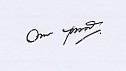 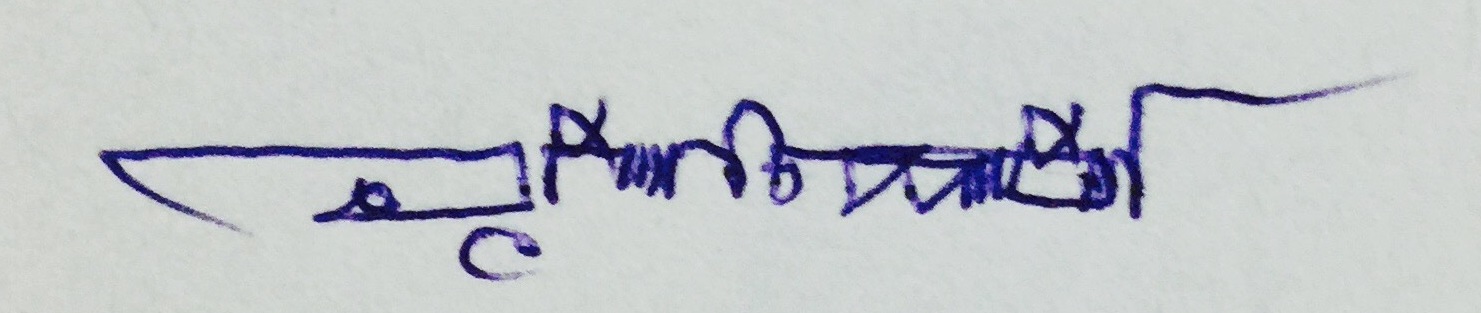    (นางวาสนา บุณยทัต)                                             (ผู้ช่วยศาสตราจารย์ ดร. อุทิศ เชาวลิต)  ผู้จดรายงานการประชุม                                                    กรรมการและเลขานุการ								                                        ผู้ตรวจรายงานการประชุม			